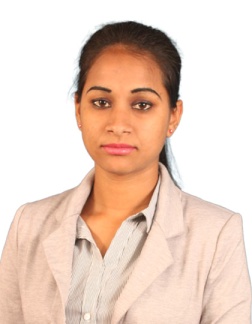 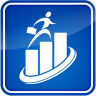 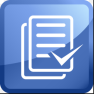 DILANYDilany.19261@2freemail.com   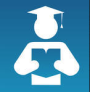 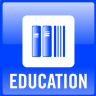 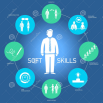 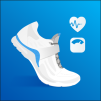 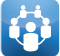 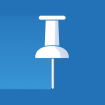 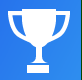 